Lesson 11 Practice ProblemsWrite an equation for a line that passes through the origin and is perpendicular to .Match each line with a perpendicular line. the line through  and the line through  and The  rule  takes a line to a perpendicular line. Select all the rules that take a line to a perpendicular line. Write an equation of the line with -intercept  and -intercept .Write an equation of a line parallel to the line .(From Unit 6, Lesson 10.)Lines  and  are parallel. Select all true statements.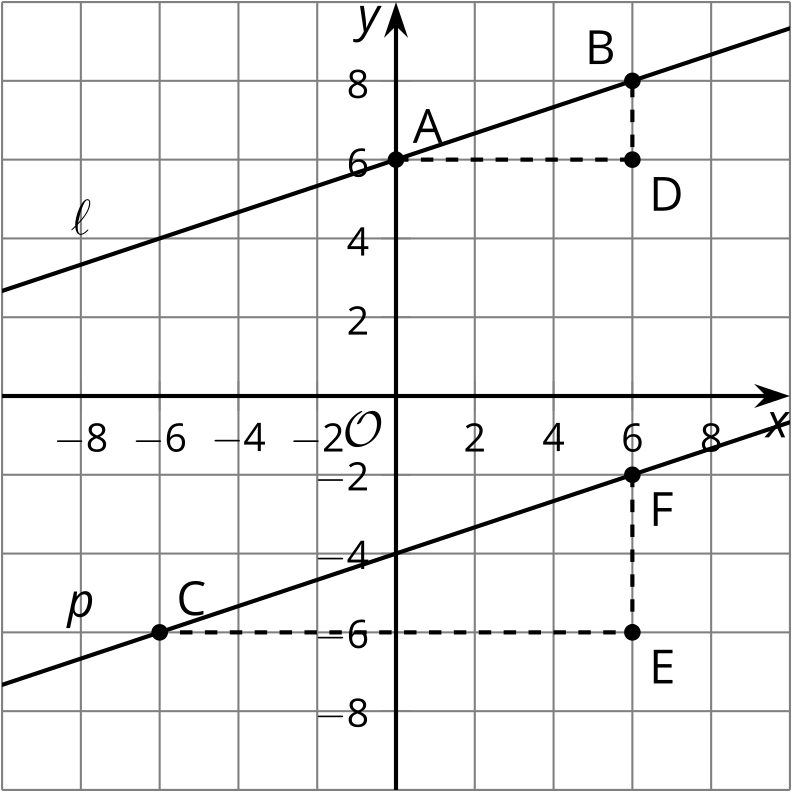 Triangle  is similar to triangle .Triangle  is congruent to triangle .The slope of line  is equal to the slope of line .(From Unit 6, Lesson 10.)Select the equation that states  is the same distance from  as it is from the line .(From Unit 6, Lesson 8.)Select all equations that represent the graph shown. 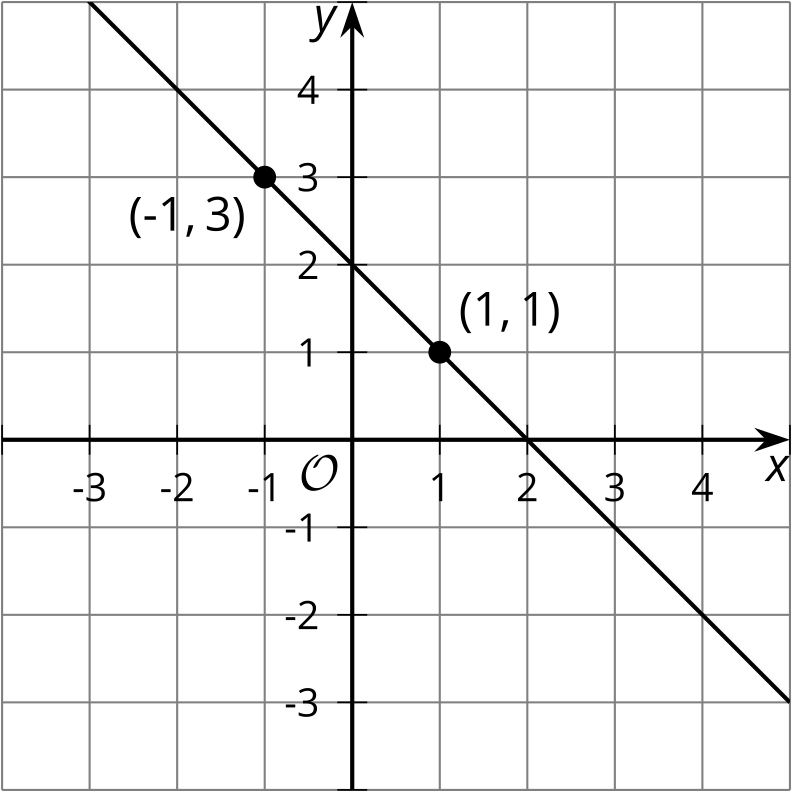 (From Unit 6, Lesson 9.)Write a rule that describes this transformation.(From Unit 6, Lesson 3.)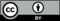 © CC BY 2019 by Illustrative Mathematics®original figureimage